2	Lista de términos en los 6 idiomas oficiales de la Unión______________Grupo de Trabajo del Consejo sobre los Planes Estratégico y Financiero de la Unión para 2020-2023Cuarta reunión – Ginebra, 16 de abril de 2018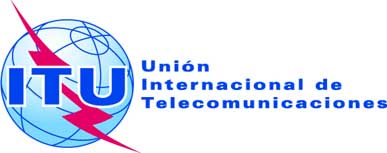 Documento CWG-SFP-4/3-S(Documento CWG-SFP-3/4-S)8 de diciembre de 2017Original: inglésANEXO 3 A LA RESOLUCIÓN 71:Glosario de términosANEXO 3 A LA RESOLUCIÓN 71:Glosario de términosTérminoVersión de trabajoActividadesLas actividades son diversas acciones/servicios para transformar los recursos (aportaciones) en resultados.Plan FinancieroEl Plan Financiero abarca un periodo de cuatro años y establece las bases financieras a partir de las cuales  los presupuestos bienales.El Plan Financiero se elabora en el contexto de la Decisión 5 (Ingresos y gastos de la Unión) donde se indica, entre otras cosas, el importe de la unidad contributiva aprobada por la Conferencia de Plenipotenciarios.InsumosLos insumos son recursos, por ejemplo, financieros, humanos, materiales y tecnológicos, utilizados por actividades para elaborar productos.MisiónLa misión se refiere a los principales fines globales de la Unión, estipulados en los instrumentos fundamentales de la UIT.Objetivos Los objetivos se refieren a los propósitos del Sector y de las actividades intersectoriales específicos para un periodo determinado.Plan Operacional Las Oficinas y la Secretaría General preparan cada año sus respectivos Planes Operacionales en consulta con los Grupos Asesores correspondientes y de conformidad con los Planes Estratégico y Financiero. Contiene el plan detallado para el año siguiente y una previsión sobre el periodo trienal siguiente para cada Sector. El Consejo examina y aprueba los Planes Operacionales cuadrienales renovables.Resultados Los resultados indican si se está cumpliendo el objetivo. Habitualmente, los resultados están parcial, pero no totalmente, bajo el control de la organización.1ProductosLos productos son los resultados tangibles finales, los documentos, los productos y los servicios facilitados por la Unión en la aplicación de los Planes Operacionales. Los productos son objetos de costes y están representados como pedidos internos en el sistema de contabilidad de costes aplicable.Indicadores de rendimiento Los indicadores de rendimiento son los criterios utilizados para medir el grado en el cual se han alcanzado los resultados o los objetivos. Estos indicadores pueden ser cualitativos o cuantitativos.ProcesosConjunto de actividades coherentes destinadas a alcanzar un objetivo/meta deseado.Presupuesto basado en los resultados (PBR)El presupuesto basado en los resultados (PBR) es el proceso de elaboración del presupuesto por programas en el que: a) la formulación de programas tiene por objeto alcanzar objetivos y resultados predeterminados; b) los resultados justifican la necesidad de recursos, que provienen de productos elaborados y guardan relación con los mismos, para lograr los resultados previstos; y c) los indicadores de resultados permiten evaluar los resultados realmente alcanzados.Gestión basada en los resultados (GBR)La gestión basada en los resultados (GBR) es un sistema de gestión que orienta procesos, recursos, productos y servicios de la organización para alcanzar resultados medibles. Proporciona los marcos e instrumentos de gestión para la planificación estratégica, la gestión de riesgos, la supervisión y evaluación del rendimiento y las actividades de financiación basadas en resultados fijados.Marco de resultados Un marco de resultados es la herramienta de gestión estratégica utilizada para planificar, controlar, evaluar e informar en el método de la GBR. Proporciona la secuencia necesaria para lograr los resultados deseados (cadena de resultados) –comenzando con los insumos, pasando por las actividades y productos, hasta llegar a los resultados – a escala de los objetivos del Sector e intersectoriales, y el nivel de repercusión de las metas y finalidades a escala de toda la UIT. Explica cómo han de lograrse los resultados, incluyendo las relaciones causales y las hipótesis y riesgos subyacentes. El marco de resultados refleja la reflexión en el plano estratégico en toda la organización.Metas estratégicasLas metas estratégicas son los propósitos de alto nivel de la Unión a los cuales contribuyen, directa o indirectamente, los objetivos. Se refieren a toda la UIT.Plan EstratégicoEl Plan Estratégico define la estrategia de la Unión para un periodo cuatrienal a fin de que ésta cumpla su misión. Define metas y objetivos estratégicos y representa el plan de la Unión para ese periodo. Es el principal instrumento que encarna la noción estratégica de la Unión. El Plan Estratégico debería ejecutarse en el contexto de los límites financieros fijados por la Conferencia de Plenipotenciarios.Riesgos estratégicosSe entiende por riesgos estratégicos las incertidumbres y oportunidades desaprovechadas que afectan a la estrategia de la organización y su ejecución.Gestión de riesgos estratégicos (GRE)La gestión de riesgos estratégicos (GRE) es un sistema de gestión que identifica y centra la atención en incertidumbres y oportunidades desaprovechadas que afectan a la capacidad de la organización de cumplir su misión.Finalidad estratégicaLas Finalidades Estratégicas son los resultados previstos durante el periodo que abarca el Plan Estratégico; indican si se ha alcanzado la Meta. Las finalidades no siempre pueden alcanzarse por motivos que pueden escapar al control de la Unión.ValoresPrincipios compartidos y comunes de la UIT que definen sus prioridades y orientan todos los procesos de adopción de decisiones.VisiónEl mundo mejor que desea la UIT.InglésÁrabeChinoFrancésRusoEspañolActivitiesالأنشطة活动ActivitésВиды деятельностиActividadesFinancial planالخطة المالية财务规划Plan financierФинансовый планPlan FinancieroInputsالمدخلات投入，输入意见（取决于上下文）ContributionsИсходные ресурсыInsumosMissionالرسالة使命MissionМиссияMisiónObjectivesالأهداف部门目标ObjectifsЗадачиObjetivosOperational planالخطة التشغيلية运作规划Plan opérationnelОперативный планPlan OperacionalOutcomesالنتائج结果RésultatsКонечные результатыResultadosOutputsالنواتج输出成果ProduitsНамеченные результаты деятельностиProductosPerformance indicatorsمؤشرات الأداء绩效指标Indicateurs de performanceПоказатели деятельностиIndicadores de rendimientoProcessesالعمليات进程ProcessusПроцессыProcesosResults-based budgetingالميزنة على أساس النتائج基于结果的预算制定Budgétisation axée sur les résultatsСоставление бюджета, ориентированного на результаты (БОР)Presupuesto basado en los resultadosResults-based management الإدارة على أساس النتائج基于结果的管理Gestion axée sur les résultatsУправление, ориентированное на результаты (УОР)Gestión basada en los resultadosResults frameworkإطار النتائج结果框架Cadre de présentation des résultatsСтруктура результатовMarco de resultadosStrategic goalsالأهداف الاستراتيجية总体战略目标Buts stratégiquesСтратегические целиMetas estratégicasStrategic planالخطة الاستراتيجية战略规划Plan stratégiqueСтратегический планPlan EstratégicoStrategic risksالمخاطر الاستراتيجية战略风险Risques stratégiquesСтратегические рискиRiesgos estratégicosStrategic risk managementإدارة المخاطر الاستراتيجية战略风险管理Gestion des risques stratégiquesУправление стратегическими рисками (УСР)Gestión de riesgos estratégicosStrategic targetالمقاصد الاستراتيجية具体战略目标Cible stratégiqueСтратегический целевой показательFinalidad estratégicaValuesالقيم价值/价值观ValeursЦенностиValoresVisionالرؤية愿景VisionКонцепцияVisión